Serving the Spiritual Needs of Grieving Parents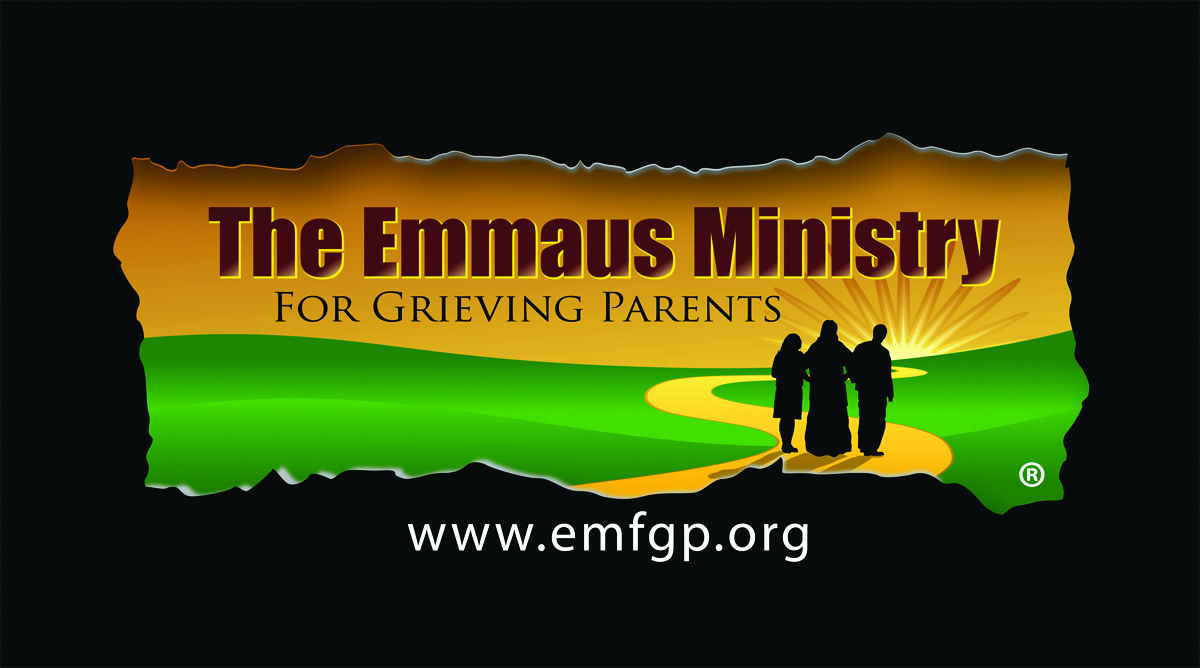 Saturday, January 14, 2017A Spiritual One-Day Retreat for Parents Who Have Experienced the Death of a Child of Any Age, By Any Cause—No Matter How Long AgoLosing a child under any circumstances is horrific.  Focusing on the spirituality of the grieving process can help tremendously.  Just as He comforted His grieving disciples on the road to Emmaus, Jesus comforts us and we comfort each other in this very special ministry.Join other grieving parents and parish spiritual leaders in a warm and loving place—to think, to talk, to feel, and to pray.  Find compassion, rest, and peace… at least for a time.___________________________________________________________________St. Albert the Great - St. Francis XavierEmmaus Ministry for Grieving Parents ONE-DAY SPIRITUAL RETREATSaturday, January 14, 2017 from 9:30am-7:30pmAll Are Welcome!Donation:  $25 Individuals; $40 CouplesScholarships are available. For more information, call Patty, 781 337-1299; Betsy, 781 337-2171 ext 4, or Diane or Charley, Paul’s Parents, at 617-542-8057.Complete the Registration Form at www.emfgp.orgOr use the Registration Form on the other side of this flyer and mail to The Emmaus Ministry for Grieving Parents at St. Francis Xavier-St. Albertc/o 194 Bishops Forest Drive, Waltham, MA 02452______________________________________________________________________________________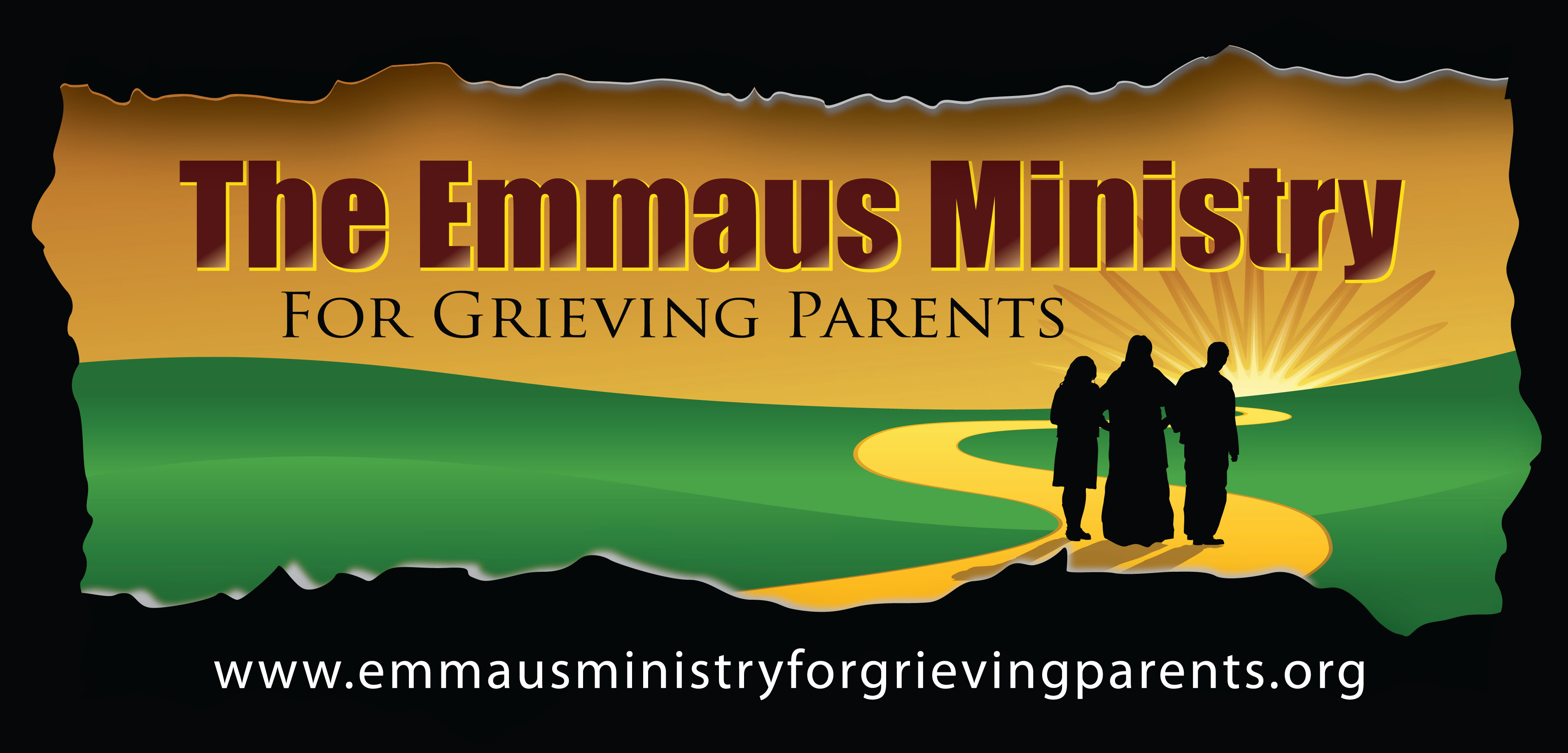 